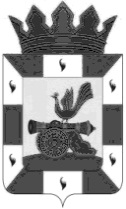 ПРОЕКТАДМИНИСТРАЦИЯ МУНИЦИПАЛЬНОГО ОБРАЗОВАНИЯ«СМОЛЕНСКИЙ РАЙОН» СМОЛЕНСКОЙ ОБЛАСТИ	П О С Т А Н О В Л Е Н И Еот ____________ № ____ В соответствии со статьями 65, 79 Федерального закона от 29.12.2012 № 273-ФЗ «Об образовании в Российской Федерации», постановлением Администрации Смоленской области от 30.05.2017 № 351 «Об установлении максимального размера платы, взимаемой с родителей (законных представителей), за присмотр и уход за детьми в государственных и муниципальных образовательных организациях, реализующих образовательную программу дошкольного образования, находящихся на территории Смоленской области» (в редакции постановления Администрации Смоленской области от 15.02.2023 № 50), в целях регулирования порядка определения и взимания родительской платы за присмотр и уход за детьми, в муниципальных бюджетных образовательных организациях, реализующих образовательную программу дошкольного образования, находящихся на территории муниципального образования «Смоленский район» Смоленской области АДМИНИСТРАЦИЯ МУНИЦИПАЛЬНОГО ОБРАЗОВАНИЯ «СМОЛЕНСКИЙ РАЙОН» СМОЛЕНСКОЙ ОБЛАСТИ ПОСТАНОВЛЯЕТ:1.  Внести в постановление Администрации муниципального образования «Смоленский район» Смоленской области от 07.12.2021 № 2215 «Об установлении платы, взимаемой с родителей (законных представителей) за присмотр и уход за детьми, осваивающими образовательные программы дошкольного образования в муниципальных бюджетных образовательных организациях, осуществляющих образовательную деятельность в муниципальном образовании «Смоленский район» Смоленской области» следующие изменения:  1.1. Пункт 1  изложить в следующей редакции:«1. Установить плату, взимаемую с родителей (законных представителей) за присмотр и уход за детьми, осваивающими образовательные программы дошкольного образования в муниципальных бюджетных образовательных организациях, осуществляющих образовательную деятельность в муниципальном образовании «Смоленский район» Смоленской области:- режим пребывания: сокращенный 9-10 часовой:1 – 3 года: 139 рублей  01 копейка в день;  3 – 7 года: 170 рублей  57 копеек в день;       - режим пребывания: полный 12 часовой:1 – 3 года: 154 рубля 71 копейка в день;3 – 7 года: 189 рублей 17 копеек в день.».2. Настоящее постановление вступает в силу с 01.01.2024 года.      3.  Опубликовать настоящее постановление в газете «Сельская правда». 4. Контроль за исполнением настоящего постановления возложить на председателя комитета по образованию Администрации муниципального образования «Смоленский район» Смоленской области (И.В. Лонщакова).Глава муниципального образования«Смоленский район» Смоленской области                                    О.Н. Павлюченкова О внесении изменений в постановление Администрации муниципального образования «Смоленский район» Смоленской области от 07.12.2021 № 2215